Seller:		Buyer:		Lender:		Re: Licensed Agent:  	Premises:		Commitment/File No.:  	Notice of Availability of Closing Protection CoveragePursuant to Alabama Act No. 2011-556 (27-3-6.1), you are hereby notified of the availability of Closing Protection Coverage from First National Title Insurance Company in connection with the above-referenced transaction for the premium stated in the Offer of Closing Protection Coverage outlined below. Closing or settlement of a real estate and/or mortgage loan transaction can be characterized as having two components. One component pertains to the title to the Premises and the title insurance policy therefore. The other component pertains to the handling of funds and documents. A title insurance policy does not cover losses due to the mishandling of funds or documents. However, Closing Protection Coverage, as outlined below, does provide such protection.Description of Coverage:  The Closing Protection Coverage indemnifies you against the loss of settlement funds resulting from any of the following acts of the Licensed Agent or anyone acting on behalf of the Licensed Agent, subject to certain conditions and exclusions specified in the Closing Protection Coverage Form:(1)	Theft, misappropriation, fraud, or any other failure to properly disburse settlement, closing or escrow funds; and(2)	Failure to comply with any applicable written closing instructions, when agreed to by the Licensed Agent.You are covered by a Closing Protection Coverage Form only if it is specifically addressed to you. A copy of the Closing Protection Coverage Form is available upon request.Offer of Closing Protection CoveragePursuant to Alabama Act No. 2011-556 (27-3-6.1), you are hereby offered Closing Protection Coverage from First National Title Insurance Company in connection with the above-referenced transaction.Premium for Coverage:  The premium for the Closing Protection Coverage is $25.00 for Lender or Buyer, and $50.00 for Seller.Acceptance of Offer/Declination of OfferI (We), the undersigned, acknowledge receipt of this Notice of Availability of Closing Protection Coverage and Offer of Closing Protection Coverage and	do accept the said Offer	do not accept the said OfferIf this Offer is accepted, the undersigned hereby agrees to pay the applicable premium. Date:  		Date:  	A lender’s closing instructions requiring Closing Protection Coverage is deemed to be its acknowledgement of receipt of the Notice of Availability of Closing Protection Coverage and its acceptance of the Offer of Closing Protection Coverage.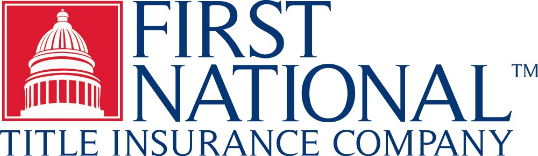 NOTICE OF AVAILABILITY AND OFFEROF CLOSING PROTECTION COVERAGE